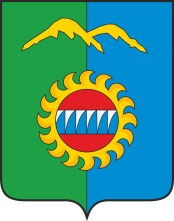 КОНТРОЛЬНО - СЧЕТНЫЙ ОРГАНГОРОДА ДИВНОГОРСКА663090, Красноярский край, г. Дивногорск, ул. Комсомольская, д.2, офис 312                          тел. (39144)3-05-57                                                 E- mail: Altabaevasa@mail.ru	____________________________________________________________________	Заключениепо результатам финансово-экономической экспертизы постановления администрации города Дивногорска «О внесении изменений и дополнений в постановление администрации города Дивногорска от 30.09.2015 № 152п «Об утверждении муниципальной программы «Система образования города Дивногорска»  В соответствии с Положением о Контрольно- счетном органе города Дивногорска, утвержденным решением Дивногорского городского Совета депутатов от 23.06.2020 №58-357 ГС, на предмет соответствия «Порядку принятия решений о разработке муниципальных программ города Дивногорска, их формировании и реализации», утвержденному  постановлением администрации города Дивногорска от 01.08.2013 №131п, проведена финансово-экономическая экспертиза внесения изменений в муниципальную программу «Система образования города Дивногорска» (далее- Программа), по результатам которой установлено следующее. Проект Программы для проведения экспертизы представлен в Контрольно-счетный орган 17.09.2021 в электронном виде.1. Анализ соответствия целей и задач муниципальной программы основным направлениям государственной политики Российской Федерации и Красноярского края в сфере образованияПриоритеты государственной политики Российской Федерации в сфере образования определены: Указом Президента Российской Федерации от 07.05.2018 № 204 «О национальных целях и стратегических задачах развития Российской Федерации до 2024 года»; Указом Президента Российской Федерации от 07.05.2012 № 599 «О мерах по реализации государственной политики в области образования и науки»; Федеральным законом от 29.12.2012 № 273-ФЗ «Об образовании в Российской Федерации». К числу таких приоритетов относятся: качество образования, обеспечение глобальной конкурентоспособности российского образования; доступность образования, в том числе, доступность дошкольного образования для детей в возрасте до 3 лет; воспитание гармонично развитой и социально ответственной личности на основе духовно-нравственных ценностей народов Российской Федерации, исторических и национальнокультурных традиций.   Инструментами для реализации указанных приоритетов являются государственная программа Российской Федерации «Развитие образования», утвержденная постановлением Правительства РФ от 26.12.2017 № 1642, а также национальный проект «Образование» и 5 федеральных проектов, входящих в состав национального проекта: «Современная школа», «Успех каждого ребенка», «Поддержка семей, имеющих детей», «Цифровая образовательная среда», «Учитель будущего»; национальный проект «Демография» и 2 федеральных проекта, входящих в состав национального проекта: «Содействие занятости женщин – доступность дошкольного образования для детей», «Спорт – норма жизни». Приоритеты государственной политики Красноярского края в сфере образования соответствуют выше обозначенным и закреплены региональными проектами: «Современная школа», «Успех каждого ребенка», «Поддержка семей, имеющих детей», «Цифровая образовательная среда», «Учитель будущего», «Содействие занятости женщин – доступность дошкольного образования для детей», «Спорт – норма жизни»; государственной программой Красноярского края «Развитие образования», утвержденной постановлением Правительства Красноярского края от 30.09.2013 № 508-п. Следует отметить, что Отдел образования администрации г. Дивногорска принимает участие в реализации 5 региональных проектов, входящих в состав национального проекта «Образование»: «Современная школа», «Успех каждого ребенка», «Поддержка семей, имеющих детей», «Цифровая образовательная среда» и «Учитель будущего».Цель (обеспечение высокого качества образования, соответствующего потребностям граждан и перспективным задачам развития экономики Красноярского края, реализация мероприятий, направленных на развитие семейных форм воспитания детей-сирот и детей, оставшихся без попечения родителей, отдых и оздоровление детей в период каникул) и задачи муниципальной программы в целом сонаправлены приоритетам государственной политики Российской Федерации и Красноярского края в сфере образования, но при этом в муниципальной программе не в полной мере определен перечень мероприятий, направленный на достижение поставленных задач на уровне субъекта.Муниципальная программа создает основу для дальнейшего участия в реализации федеральных проектов, но при этом направления федеральных проектов, обозначенные в Указе Президента Российской Федерации N 204 "О национальных целях и стратегических задачах развития Российской Федерации на период до 2024 года"  не нашли отражения в муниципальной программе. К примеру, актуальность направления работы с одаренными детьми обозначена ссылкой на концепцию общенациональной системы выявления и развития молодых талантов, утверждённой Президентом РФ 03.04.2012 года, и долгосрочного социально-экономического развития Российской Федерации на период до 2020 (распоряжение Правительства РФ от 17.11.2008 № 1662-р), а не на региональный проект «Успех каждого ребенка». Остальные направления на реализацию национальных (региональных) проектов вообще не взаимоувязаны с целями и задачами муниципальной программы. Сопоставление целей и задач муниципальной программы основным направлениям государственной политики Российской Федерации и Красноярского края в сфере образования представлены в приложении 1 к заключению.2. Оценка соответствия муниципальной программы приоритетам социально-экономического развития города ДивногорскаОсновным стратегическим документом, определяющим основные направления социально-экономического развития городского округа, является Стратегия социально-экономического развития муниципального образования город Дивногорск до 2030 года (принята решением ГС от 26.11.2019 № 48-308-ГС).Муниципальные программы разрабатываются в соответствии с приоритетами социально-экономического развития, определенными стратегией социально-экономического развития муниципального образования. Настоящая Программа является одним из инструментов реализации данной Стратегии развития города. В Стратегии муниципального образования определены приоритетные направления политики в сфере образования, такие как: -формирование новых норм в социокультурном пространстве города, обеспечивающих саморазвитие, самореализацию, самообразование, самоопределение личности;-обеспечение эффективного управления образованием, способного реагировать на современные вызовы обществ.Приоритетные направления функционирования и развития системы образования: - обеспечение качественных возможностей получения образования всем детям дошкольного и школьного возраста;- развитие кадрового потенциала в образовательных организациях города;- развитие государственно-общественной составляющей в управлении муниципальным образованием.Таким образом, цель, определенная Программой, способствует решению проблем, обозначенных в Стратегии социально-экономического развития муниципального образования город Дивногорск до 2030 года, а также соответствуют полномочиям органов местного самоуправления, установленным Федеральными законами от 06.10.2013 № 131-ФЗ «Об общих принципах организации местного самоуправления в Российской Федерации», от 29.12.2012 № 273-ФЗ «Об образовании в Российской Федерации», Уставом города Дивногорска.Отсутствие на момент проверки плана реализации Стратегии, не позволило проанализировать механизм решения вышеназванных целей и задач муниципальной программы в связи с приоритетами социально-экономического развития города.3. Анализ структуры и содержания муниципальной программыСогласно паспорту Проекта ответственный исполнитель - отдел образования администрации города (далее – Отдел образования). Наименование ответственного исполнителя и наименование программы соответствуют распоряжению администрации города от 31.07.2014 «Об утверждении перечня муниципальных программ города Дивногорска» (с учетом изменений). Наименование разделов паспорта Программы соответствуют наименованиям разделов, определенным Порядком № 131п. Характеристика текущего состояния отрасли «Образование» отражена по состоянию на 01.01.2020 с пометкой (прогноз), что не позволяет в полной мере оценить состояние отрасли и приоритеты социально- экономического развития города в текущем времени. Основные цели и задачи программы не увязаны с целями реализации задач национального проекта "Образование".Прогноз конечных результатов муниципальной программы представлен без промежуточных и конечных результатов решения проблемы, что не позволяет оценить изменение состояния уровня и качества жизни населения, степень реализации интересов и потребностей в сфере образования. Сроки выполнения подпрограмм по тексту указаны в рамках «2014-2020 годы», что не соответствует сроку реализации самой программы «2014-2024 годы».4. Анализ финансового обеспечения муниципальной программы Согласно паспорту Программы, объем финансовых средств муниципальной программы на период реализации предусмотрен в размере 6 5269,7 млн. рублей, в том числе: средств краевого бюджета 3 784,6 млн. рублей или 58 % общего объема бюджетных ассигнований; средств бюджета города 2 506,5 млн. рублей или 38,0% общего объема бюджетных ассигнований; средств от внебюджетной деятельности 238,5 млн. рублей - 4 % общего объема бюджетных ассигнований. При этом в паспорте не предусмотрены в виде источника средства федерального бюджета, когда согласно «Информации о ресурсном обеспечении» (приложение 2 к муниципальной программе) средства федерального бюджета начиная с 2020 года предусмотрены в объеме 160,4 млн. рублей. Это указывает на нарушение требований раздела 4 Порядка 131п.Программой предусмотрены основные направления расходования средств в рамках реализации 4 подпрограмм:Подпрограмма 1 «Дошкольное образование детей»- объем финансового обеспечения составляет 2 811,4 млн. рублей, или 43% общего объема бюджетных ассигнований;Подпрограмма 2 «Общее и дополнительное образование детей» - объем финансового обеспечения составляет 3 140,2 млн. рублей, или 48%;Подпрограмма 3 «Обеспечение безопасного, качественного отдыха и оздоровления детей в период каникул»- объем финансового обеспечения- 77,5 млн. рублей или1%;Подпрограмма 4«Обеспечение реализации муниципальной программы и прочие мероприятия в области образования»- объем финансового обеспечения- 497,6 млн. рублей или 8%.Объем средств на 2021-2023 г.г., предусмотренный муниципальной программой на момент экспертизы, соответствует ассигнованиям, утвержденным в бюджете города.5. Анализ целевых индикаторов и показателей результативности муниципальной программы 5.1. Количественно выраженными характеристиками достижения цели и задач муниципальной программы являются целевые индикаторы и показатели результативности муниципальной программы. В программу включены 4 целевых индикатора, которые сформированы со значениями, имеющими относительные величины (%). По всем целевым индикаторам, предусмотренным в программе к 2024 году, запланирована стабильная динамика без значительных изменений: - целевой индикатор «Удельный вес численности населения в возрасте 5-18 лет, охваченного образованием, в общей численности населения в возрасте 5-18 лет по МО г. Дивногорск»- (с 95% в 2014 году до 96% к 2024 году); - целевой индикатор «Отношение численности детей в возрасте 3–7 лет, которым предоставлена возможность получать услуги дошкольного образования, к общей численности детей в возрасте от 3 до 7 лет, проживающих на территории г. Дивногорска (с учетом групп кратковременного пребывания)- (с 91,3% в 2014 году до 100% к 2024 году);- целевой индикатор «Доля выпускников муниципальных общеобразовательных организаций г. Дивногорска, получивших аттестат о среднем образовании, в общей численности выпускников муниципальных общеобразовательных организаций» (с 98,53% в 2014 году до 100% к 2024 году);- целевой индикатор «Доля муниципальных общеобразовательных организаций, соответствующих современным требованиям обучения, в общем количестве муниципальных общеобразовательных организаций г. Дивногорска» (с 67% в 2014 году до 100% к 2024 году).В трехлетнем периоде 2020-2023 г.г. установлена статичность значений по всем 4 целевым индикаторам: «Удельный вес численности населения в возрасте 5-18 лет, охваченного образованием, в общей численности населения в возрасте 5-18 лет по МО г. Дивногорск» значение на уровне 96%;  «Отношение численности детей в возрасте 3–7 лет, которым предоставлена возможность получать услуги дошкольного образования, к общей численности детей в возрасте от 3 до 7 лет, проживающих на территории г. Дивногорска (с учетом групп кратковременного пребывания), «Доля выпускников муниципальных общеобразовательных организаций г. Дивногорска, получивших аттестат о среднем образовании, в общей численности выпускников муниципальных общеобразовательных организаций» и «Доля муниципальных общеобразовательных организаций, соответствующих современным требованиям обучения, в общем количестве муниципальных общеобразовательных организаций г. Дивногорска»- значения на уровне 100%.Паспортом программы предусмотрен пятый целевой показатель: «Доля детей в возрасте от 5 до 18 лет, использующих сертификаты дополнительного образования», который не предусмотрен перечнем целевых показателей и показателей результативности (приложение 1 к Паспорту).Муниципальной программой показатель охвата детей услугой дошкольного образования обозначен возрастом с 3 лет до 7 лет, когда государственной программой Красноярского края предусмотрен охват детей в возрасте от 2 месяцев до 7 лет.5.2. Подтвердить обоснованность запланированных значений целевых индикаторов и показателей результативности в рамках финансово-экономической экспертизы программы не представляется возможны, по причине отсутствия данных показателей в СЭР города Дивногорска до 2030 года.5.3. В соответствии с требованиями Порядка № 131п целевые индикаторы и показатели результативности рассчитываются по официально утверждённым методикам или определяются на основе данных государственного статистического наблюдения.Отделом образования показатели определяются на основании статистической отчетности. Достижение 100 процентных показателей поставлена Президентом Российской Федерации.5.4. Согласно требованиям Порядка № 131п по каждому показателю (индикатору) вводится весовой критерий, характеризующий приоритетность данного показателя в соответствии с приоритетами развития муниципалитета. Суммарное значение весовых критериев должно равняться единице. Данное требование в программе соблюдено – сумма весовых критериев равна единице. 5.5. Проведенный анализ взаимосвязи мероприятий, ожидаемых результатов и показателей, определенных для оценки решения задач муниципальной программы, показал следующее. Паспортом подпрограммы 2 «Общее и дополнительное образование детей» для обеспечения потребности населения в качественном доступном общем и дополнительном образовании поставлена задача по обеспечению функционирования системы персонифицированного финансирования, обеспечивающей свободу выбора образовательных программ, равенство доступа к дополнительному образованию. Однако данная задача не предусмотрена паспортом программы, приложением 1 к паспорту «Перечень целевых индикаторах и показателях результативности Программы» не предусмотрен показатель «Доля детей в возрасте от 5 до 18 лет, имеющих право на получение дополнительного образования в рамках системы персонифицированного финансирования в общей численности детей в возрасте от 5 до 18 лет».Следует отметить, что при проблеме изношенности зданий образовательных учреждений значение целевого индикатора «Доля образовательных учреждений, в которых произведен выборочный капитальный ремонт» остается неизменным с 2016 года.Целевой индикатор «Увеличение числа автобусов, соответствующих требованиям безопасной и комфортной перевозки детей» запланирован без роста показателя на уровне 2015 года, что не позволит оценить результат поставленной задачи.Кроме того, в программе не предусмотрены показатели оценки эффективности деятельности отдела образования администрации города, которые определены Указом Президента РФ от 28.04.2008 № 607 «Об оценке эффективности деятельности органов местного самоуправления городских округов и муниципальных районов». В данном Указе в качестве показателей оценки применяется, например, показатель «Удовлетворенность населения деятельностью органов местного самоуправления городского округа (муниципального района) (процент от числа опрошенных)». Не установлена связь мероприятий по организации деятельности отдела образования с предусмотренными программой целевыми показателями.Целевой показатель подпрограммы 2 «Удельный вес численности детей, получающих услуги дополнительного образования, в общей численности детей в возрасте 7-18 лет» со значением 75%, не соответствует ожидаемому результату реализации Программы по обеспечению охвата не менее 80% детей в возрасте от 5-ти до 18-ти лет программами дополнительного образования.Ожидаемый результат реализации Программы «Ликвидация очередности на зачисление детей в дошкольные образовательные организации» потерял актуальность в связи с тем, что целевой показатель реализации мероприятий подпрограммы 1 «Обеспеченность детей дошкольного возраста местами в дошкольных образовательных учреждениях» начиная с 2016 года имеет значение 100%.Целевые показатели «Численность детей, оставшихся без попечения родителей, переданных на воспитание в замещающие семьи» и «Количество детей- сирот и детей, оставшихся без попечения родителей, не имеющих закрепленного жилого помещения…» определены на 2021-2024 г.г. без учета фактических показателей 2020 года. Также отмечаем, что решение задачи по раннему выявлению проблем семьи и ребенка и оказанию им своевременной помощи выражено только в осуществлении финансирования переданных полномочий по опеке и попечительству.Численность детей, оставшихся без попечения родителей согласно отчетным данным 2020 года выросло до 125 по сравнению с плановым показателем- 71.Кроме того, КСО обращает внимание на неоднозначность данного показателя, предусмотренного в %, в связи с чем возникает вопрос о 125% численности детей, оставшихся без попечения родителей и переданных на воспитание.6. Выводы и предложения по результатам проведенной экспертизы 6.1. Цели и задачи муниципальной программы сонаправлены приоритетам государственной политики Российской Федерации и Красноярского края в сфере образования, но не формируют основу для дальнейшего участия в реализации федеральных и региональных проектов по причине отсутствие взаимоувязки с направлениями национальных проектов.6.2. Поставленные цели, задачи программы соответствуют основным положениям Стратегии СЭР до 2030 года и ориентированы на развитие в сфере образования. При этом отсутствие на момент проверки плана реализации Стратегии, не позволило проанализировать механизм решения поставленных целей и задач муниципальной программы в связи с приоритетами социально-экономического развития города.6.3. Выявлены нарушения требований Порядка № 131п в части характеристики текущего состояния отрасли «Образование», прогноза конечных результатов и сроков выполнения подпрограмм. 6.4. Объем финансовых средств муниципальной программы на период реализации предусмотрен в размере 6 5269,7 млн. рублей за счет средств краевого бюджета, средств бюджета города и средств от внебюджетной деятельности. Отсутствие в виде источника средств федерального бюджета указывает на нарушение требований раздела 4 Порядка 131п.6.5. Проведенная экспертиза выявила отсутствие взаимосвязи ряда мероприятий, ожидаемых результатов и показателей, определенных для оценки решения задач муниципальной программы.6.6. Рассмотреть данное заключение по результатам финансово-экономической экспертизы постановления администрации города Дивногорска «О внесении изменений и дополнений в постановление администрации города Дивногорска от 30.09.2015 № 152п «Об утверждении муниципальной программы «Система образования города Дивногорска».6.7. Информацию о решениях, принятых по результатам настоящей экспертизы, направить в адрес Контрольно- счетного органа города Дивногорска в срок, не позднее 15.11.2021 года.6.8. Принять к сведению, что выявленные нарушения относятся к п.1.1.18 «Нарушение порядка принятия решений о разработке государственных (муниципальных) программ, их формирования и оценки их планируемой эффективности государственных (муниципальных) программ» Классификатора нарушений, выявленных в ходе внешнего государственного аудита (контроля), введенного в действие приказом Счетной палаты Красноярского края от 29.12.2015 №80.Председатель                                                                                              С.А. АлтабаеваПриложение 1к Заключению Контрольно-счетного органа г. ДивногорскаСопоставление целей, задач, целевых индикаторов и подпрограмм, установленных в государственной программой Красноярского края и муниципальной программой г. ДивногорскаГосударственная программа Муниципальная программаНаименование"Развитие образования"«Система образования города Дивногорска»Ответственный исполнительМинистерство образования Красноярского краяОтдел образования администрации города ДивногорскаЦель Программы    -обеспечение высокого качества образования, соответствующего потребностям граждан и перспективным задачам развития экономики Красноярского края;    -государственная поддержка детей-сирот, детей, оставшихся без попечения родителей, отдых и оздоровление детей в летний период- обеспечение высокого качества образования, соответствующего потребностям граждан и перспективным задачам развития экономики Красноярского края; -реализация мероприятий, направленных на развитие семейных форм воспитания детей-сирот и детей, оставшихся без попечения родителей;- отдых и оздоровление детей в период каникул.Задачи Программы1.Обеспечение доступности профессионального образования для различных категорий граждан, повышение качества подготовки кадров, обеспечивающих текущие и перспективные потребности социально-экономического развития Красноярского края.2. Создание в системе дошкольного, общего и дополнительного образования равных возможностей для современного качественного образования, позитивной социализации детей и отдыха, оздоровления детей в летний период.3. Формирование кадрового ресурса отрасли, обеспечивающего необходимое качество образования детей и молодежи, соответствующее потребностям граждан.4. Развитие семейных форм воспитания детей-сирот и детей, оставшихся без попечения родителей, оказание государственной поддержки детям-сиротам и детям, оставшимся без попечения родителей, а также лицам из их числа.5. Создание условий для эффективного управления отраслью1.Создание в системе дошкольного образования равных возможностей для получения качественного образования, позитивной социализации и оздоровления детей;2.Обеспечение потребности населения в качественном доступном общем и дополнительном образовании;3.Создание равных возможностей и условий для получения качественного образования, позитивной социализации и оздоровления детей в период каникул;4.Создание условий для эффективного управления отраслью, развитие семейных форм воспитания детей-сирот и детей, оставшихся без попечения родителей.Целевые индикаторы и показатели программы- удельный вес численности населения в возрасте 5 - 18 лет, охваченного общим и профессиональным образованием, в общей численности населения в возрасте 5 - 18 лет;- охват детей в возрасте от 2 месяцев до 7 лет услугой дошкольного образования (отношение численности детей в возрасте от 2 месяцев до 7 лет, получающих услугу дошкольного образования, к общей численности детей в возрасте от 2 месяцев до 7 лет, проживающих на территории Красноярского края);-доля выпускников государственных (муниципальных) общеобразовательных организаций, не получивших аттестат о среднем общем образовании, в общей численности выпускников государственных (муниципальных) общеобразовательных организаций;-удельный вес детей в возрасте от 5 до 18 лет, которым созданы условия для занятий дополнительным образованием, в общей численности населения в возрасте от 5 до 18 лет;-доля выпускников образовательных организаций, реализующих программы среднего профессионального образования, занятых по виду деятельности и полученным компетенциям.-удельный вес численности населения в возрасте 5-18 лет, охваченного образованием, в общей численности населения в возрасте 5-18 лет по МО г. Дивногорск;-отношение численности детей в возрасте 3–7 лет, которым предоставлена возможность получать услуги дошкольного образования, к общей численности детей в возрасте от 3 до 7 лет, проживающих на территории г. Дивногорска (с учетом групп кратковременного пребывания);-доля выпускников муниципальных общеобразовательных организаций г. Дивногорска, получивших аттестат о среднем образовании, в общей численности выпускников муниципальных общеобразовательных организаций;-доля муниципальных общеобразовательных организаций, соответствующих современным требованиям обучения, в общем количестве муниципальных общеобразовательных организаций г. Дивногорска.Ожидаемый результаты реализации Программы -повысить показатель "Удельный вес численности населения в возрасте 5 - 18 лет, охваченного общим и профессиональным образованием, в общей численности населения в возрасте 5 - 18 лет" с 92,0% в 2014 году до 99,9% в 2030 году; - повысить показатель "Охват детей в возрасте от 2 месяцев до 7 лет услугой дошкольного образования (отношение численности детей в возрасте от 2 месяцев до 7 лет, получающих услугу дошкольного образования, к общей численности детей в возрасте от 2 месяцев до 7 лет, проживающих на территории Красноярского края)" с 45,9% в 2014 году до 50,3% в 2030 году; - снизить показатель "Доля выпускников государственных (муниципальных) общеобразовательных организаций, не получивших аттестат о среднем общем образовании, в общей численности выпускников государственных (муниципальных) общеобразовательных организаций" с 2,84% в 2013 году до 1,36% в 2030 году; - увеличить показатель "Удельный вес детей в возрасте от 5 до 18 лет, которым созданы условия для занятий дополнительным образованием, в общей численности населения в возрасте от 5 до 18 лет" с 95% в 2014 году до 100% в 2030 году;- увеличить показатель "Удельный вес численности выпускников профессиональных образовательных организаций Красноярского края очной формы обучения последнего года выпуска, трудоустроившихся по полученной специальности (профессии), в общей их численности" с 53,1% в 2015 году до 60% в 2030 году. -повысить удовлетворенность населения качеством образовательных услуг;-ликвидировать очередность на зачисление детей в дошкольные образовательные организации;-создать условия, соответствующие требованиям федеральных государственных образовательных стандартов в образовательных организациях;-обеспечить охват не менее 80% детей в возрасте от 5-ти до 18-ти лет программами дополнительного образованияПодпрограммы1."Развитие профессионального образования";2."Развитие дошкольного, общего и дополнительного образования"; 3."Развитие кадрового потенциала отрасли";4."Государственная поддержка детей-сирот, расширение практики применения семейных форм воспитания"; 5."Обеспечение реализации государственной программы и прочие мероприятия".1. «Дошкольное образование детей»;2.  «Общее и дополнительное образование детей»; 3. «Обеспечение безопасного, качественного отдыха и оздоровления детей в период каникул.4. «Обеспечение реализации муниципальной программы и прочие мероприятия в области образования».